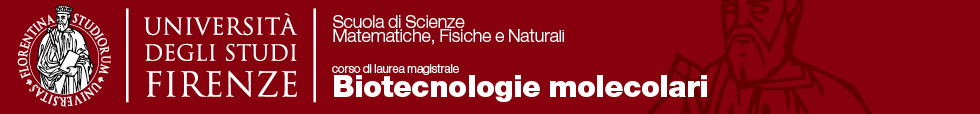 Candidato: NOME COGNOME, emailRelatore: Prof./dott. NOME COGNOME, emailCorrelatore/i: Prof./dott. NOME COGNOME, emailTitolo: TITOLO TESITESTO (riassunto entro la pagina) 